Проект дизайна дворовой территории многоквартирного дома № 4 ул. Ленина пгт Большая Ирба включенной в муниципальную программу «Формирование комфортной городской среды» на 2018-2022 годы муниципального образования поселок Большая Ирба Курагинского района Красноярского края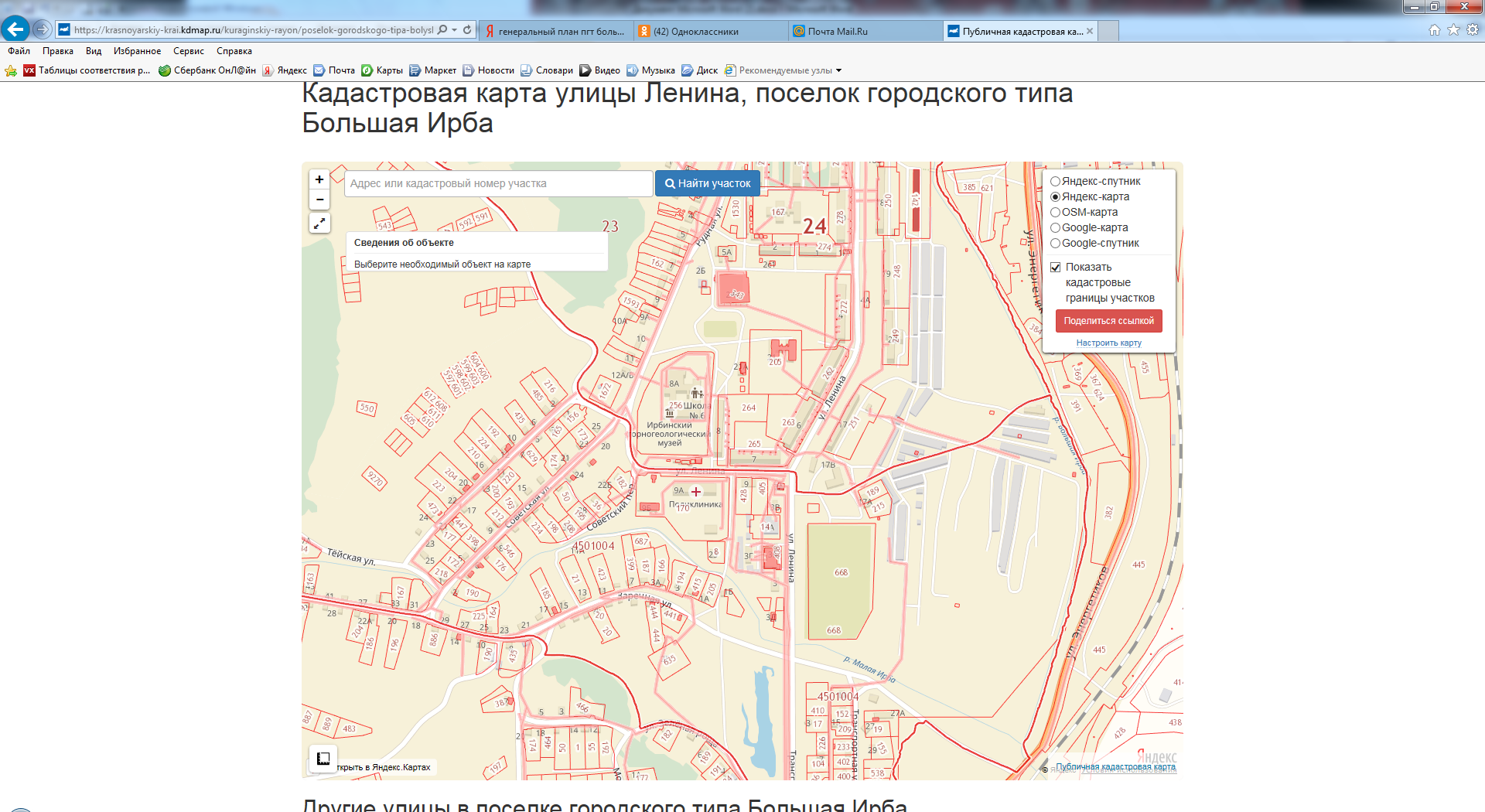  	Фотосъёмка местности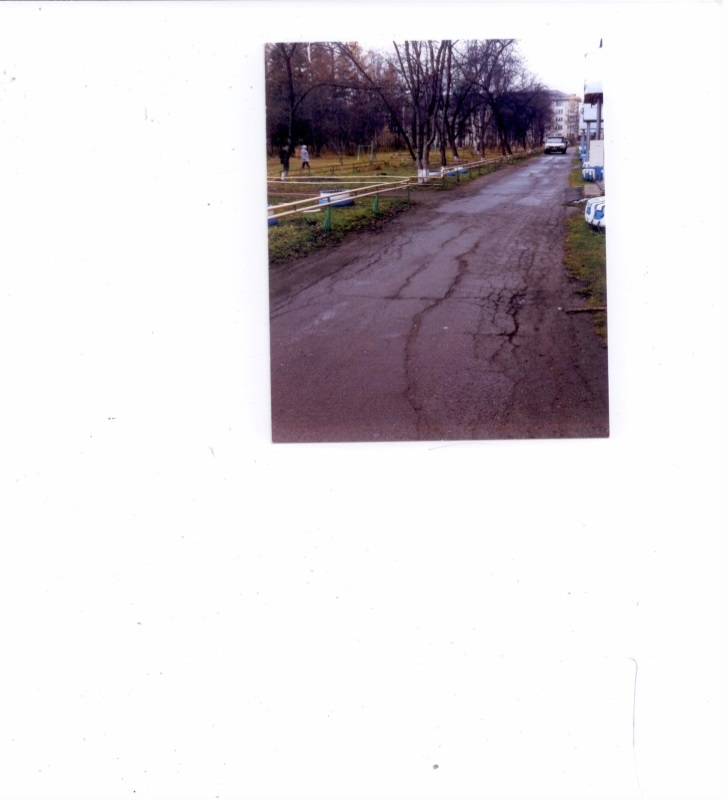 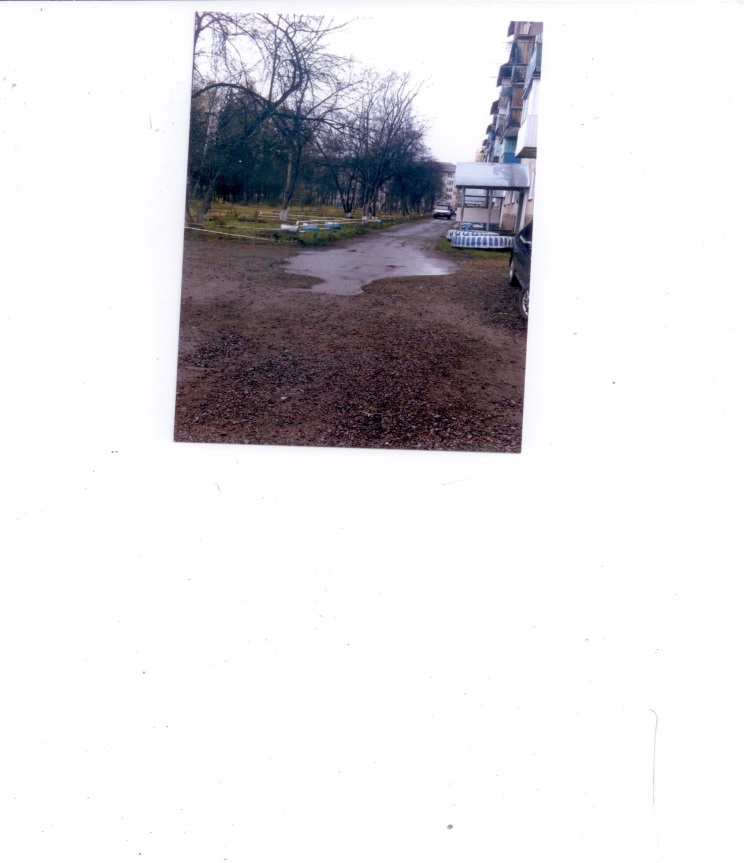 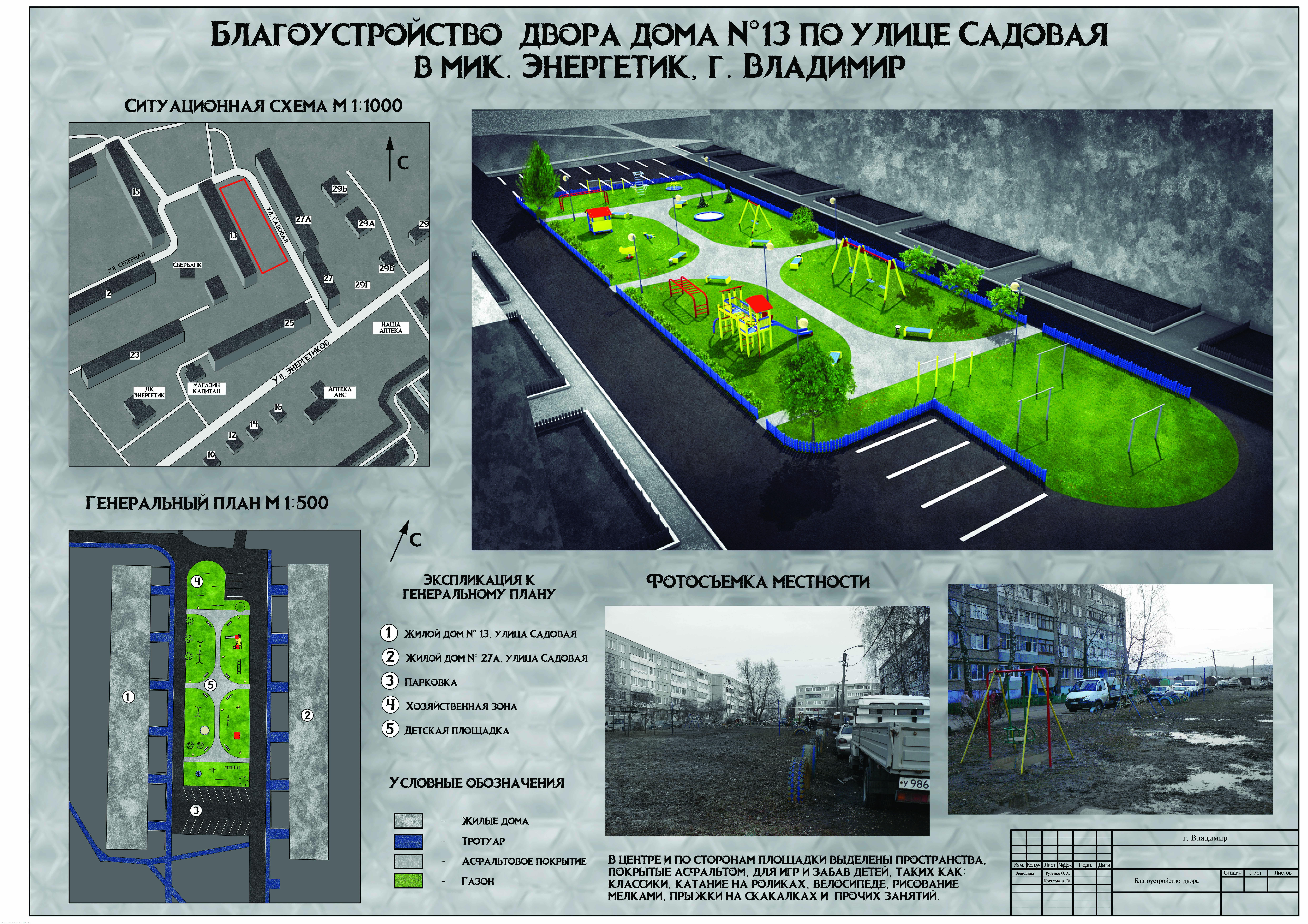 